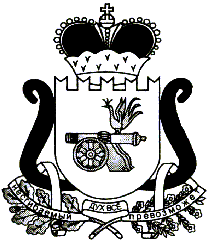 АДМИНИСТРАЦИЯ МУНИЦИПАЛЬНОГО ОБРАЗОВАНИЯ«ЕЛЬНИНСКИЙ РАЙОН» СМОЛЕНСКОЙ ОБЛАСТИП О С Т А Н О В Л Е Н И Е от 30.12.2019 № 787г. ЕльняО внесении изменений в муниципальную программу «Улучшение условий и охраны труда в Администрации муниципального образования «Ельнинский район» Смоленской области»Администрация муниципального образования «Ельнинский район» Смоленской областип о с т а н о в л я е т:1. Внести в муниципальную программу «Улучшение условий и охраны труда в Администрации муниципального образования «Ельнинский район» Смоленской области», утвержденную постановлением Администрации муниципального образования «Ельнинский район» Смоленской области от 25 декабря 2017 года № 907 (в редакции постановлений Администрации муниципального образования «Ельнинский район» Смоленской области от 10 июля 2018 года № 476, от 28 февраля 2019 года № 141, от 29 ноября 2019 года
№ 713) следующие изменения: 1.1. Позицию «Объемы ассигнований муниципальной программы» паспорта программы изложить в следующей редакции:1.2. Позицию «Объем финансирования муниципальной программы» раздела 4. «Обоснование ресурсного обеспечения муниципальной программы» изложить в следующей редакции:«Объем финансирования программы за счет средств бюджета муниципального образования «Ельнинский район Смоленской области составляет 64,3 тыс. руб., в том числе по годам:- 2018 – 35,3 тыс. руб.- 2019 – 6,0 тыс. руб.- 2020 – 23,0 тыс. руб.- 2021 – 0,0 тыс. руб.- 2022 – 0,0 тыс. руб.».2. Приложение № 2 «План реализации муниципальной программы «Улучшение условий и охраны труда в Администрации муниципального образования «Ельнинский район» Смоленской области» изложить в новой редакции.3. Контроль за исполнением настоящего постановления возложить на управляющего делами Администрации муниципального образования «Ельнинский район» Смоленской области О.И. Новикову.Глава муниципального образования «Ельнинский район» Смоленской области 				Н.Д. МищенковПриложение № 2к муниципальной программе «Улучшение условий и охраны труда в Администрации муниципального образования «Ельнинский район» Смоленской области»П Л А Нреализации муниципальной программы «Улучшение условий и охраны труда в Администрации муниципального образования «Ельнинский район» Смоленской области»Объемы ассигнований муниципальной программыОбъем финансирования программы за счет средств бюджета муниципального образования «Ельнинский район» Смоленской области составляет 64,3 тыс. руб., в том числе по годам:- 2018 – 35,3 тыс. руб.- 2019 – 6,0 тыс. руб.- 2020 – 23,0 тыс. руб.- 2021 – 0,0 тыс. руб.- 2022 – 0,0 тыс. руб.Отп.1 экз. – в делоРазослать: пр., сектор инф. работы,Исп. К.Д. Андреенковаотд. эконом., фин. упр., бух.тел. 4-13-3427.12.2019 г.Разработчик:К.Д. Андреенковател. 4-13-3427.12.2019 г.Визы:Е.В. Глебова               _____________«___»______ 2019 г.М.А. Пысин                 _____________«___»______ 2019 г.А.А. Макаренкова       _____________«___»______ 2019 г.Т.В. Орещенкова         _____________«___»______ 2019 г.О.И. Новикова            _____________«___»______ 2019 г.№ п/пНаименованиеИсполнитель мероприятияИсточники финансового обеспеченияОбъем средств на реализацию муниципальнойпрограммы на отчетный год и плановый период,(тыс. руб.)Объем средств на реализацию муниципальнойпрограммы на отчетный год и плановый период,(тыс. руб.)Объем средств на реализацию муниципальнойпрограммы на отчетный год и плановый период,(тыс. руб.)Объем средств на реализацию муниципальнойпрограммы на отчетный год и плановый период,(тыс. руб.)Объем средств на реализацию муниципальнойпрограммы на отчетный год и плановый период,(тыс. руб.)Объем средств на реализацию муниципальнойпрограммы на отчетный год и плановый период,(тыс. руб.)№ п/пНаименованиеИсполнитель мероприятияИсточники финансового обеспеченияВсего(тыс. руб.)20182019202020212022Цель: Обеспечение конституционных прав и гарантий работников Администрации муниципального образования «Ельнинский район» Смоленской области на здоровые и безопасные условия труда.Цель: Обеспечение конституционных прав и гарантий работников Администрации муниципального образования «Ельнинский район» Смоленской области на здоровые и безопасные условия труда.Цель: Обеспечение конституционных прав и гарантий работников Администрации муниципального образования «Ельнинский район» Смоленской области на здоровые и безопасные условия труда.Цель: Обеспечение конституционных прав и гарантий работников Администрации муниципального образования «Ельнинский район» Смоленской области на здоровые и безопасные условия труда.Цель: Обеспечение конституционных прав и гарантий работников Администрации муниципального образования «Ельнинский район» Смоленской области на здоровые и безопасные условия труда.Цель: Обеспечение конституционных прав и гарантий работников Администрации муниципального образования «Ельнинский район» Смоленской области на здоровые и безопасные условия труда.Цель: Обеспечение конституционных прав и гарантий работников Администрации муниципального образования «Ельнинский район» Смоленской области на здоровые и безопасные условия труда.Цель: Обеспечение конституционных прав и гарантий работников Администрации муниципального образования «Ельнинский район» Смоленской области на здоровые и безопасные условия труда.Цель: Обеспечение конституционных прав и гарантий работников Администрации муниципального образования «Ельнинский район» Смоленской области на здоровые и безопасные условия труда.Цель: Обеспечение конституционных прав и гарантий работников Администрации муниципального образования «Ельнинский район» Смоленской области на здоровые и безопасные условия труда.Основное мероприятие 1: «Проведение специальной оценки условий труда в Администрации муниципального образования «Ельнинский район» Смоленской области»Основное мероприятие 1: «Проведение специальной оценки условий труда в Администрации муниципального образования «Ельнинский район» Смоленской области»Основное мероприятие 1: «Проведение специальной оценки условий труда в Администрации муниципального образования «Ельнинский район» Смоленской области»Основное мероприятие 1: «Проведение специальной оценки условий труда в Администрации муниципального образования «Ельнинский район» Смоленской области»Основное мероприятие 1: «Проведение специальной оценки условий труда в Администрации муниципального образования «Ельнинский район» Смоленской области»Основное мероприятие 1: «Проведение специальной оценки условий труда в Администрации муниципального образования «Ельнинский район» Смоленской области»Основное мероприятие 1: «Проведение специальной оценки условий труда в Администрации муниципального образования «Ельнинский район» Смоленской области»Основное мероприятие 1: «Проведение специальной оценки условий труда в Администрации муниципального образования «Ельнинский район» Смоленской области»Основное мероприятие 1: «Проведение специальной оценки условий труда в Администрации муниципального образования «Ельнинский район» Смоленской области»Основное мероприятие 1: «Проведение специальной оценки условий труда в Администрации муниципального образования «Ельнинский район» Смоленской области»1.1.Проведение специальной оценки условий труда в Администрации муниципального образования «Ельнинский район» Смоленской областиСектор организационной и кадровой работы Администрации муниципального образования «Ельнинский район» Смоленской областиБюджет муниципального образования «Ельнинский район» Смоленской области35,335,30,00,00,00,0Основное мероприятие 2: «Проведение проверок по вопросам охраны труда и безопасности производства»Основное мероприятие 2: «Проведение проверок по вопросам охраны труда и безопасности производства»Основное мероприятие 2: «Проведение проверок по вопросам охраны труда и безопасности производства»Основное мероприятие 2: «Проведение проверок по вопросам охраны труда и безопасности производства»Основное мероприятие 2: «Проведение проверок по вопросам охраны труда и безопасности производства»Основное мероприятие 2: «Проведение проверок по вопросам охраны труда и безопасности производства»Основное мероприятие 2: «Проведение проверок по вопросам охраны труда и безопасности производства»Основное мероприятие 2: «Проведение проверок по вопросам охраны труда и безопасности производства»Основное мероприятие 2: «Проведение проверок по вопросам охраны труда и безопасности производства»Основное мероприятие 2: «Проведение проверок по вопросам охраны труда и безопасности производства»2.1.2.2.2.3.2.4.Обеспечение подготовки и повышения квалификации по охране труда работников, в том числе руководителя.Приобретение средств индивидуальной и коллективной защиты.Разработка технической документации.Проведение измерения сопротивления заземляющего устройства здания Администрации муниципального образования «Ельнинский район» Смоленской областиСектор организационной и кадровой работы Администрации муниципального образования «Ельнинский район» Смоленской областиБюджет муниципального образования «Ельнинский район» Смоленской области21,02,00,06,00,00,00,00,06,00,00,00,015,02,00,06,00,00,00,00,00,00,00,00,0Всего:Всего:64,335,36,023,00,00,0